LOS SUCESOS DE BAYONA Y LA POLÉMICA SUCESIÓN DE CARLOS IV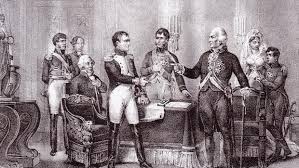 La Crisis de Legitimidad Dinástica de Fernando VIIGABRIEL MEXÍA